Automated fitting with SMI interface for 2 symmetrically opening wooden or metal shutters up to 80 kg (176 lbs.). With screwed on running track. Ceiling or architrave mounting.Product-Highlights	Comfort	Automated system with building control interfaceOptimized individual use of daylightProductivity	Increases energy efficiency in the buildingTechnical guidelines	Max. shutter weight	80 kg (176 lbs.)Shutter thickness	28–50 mm (1 3/32'' to 1 31/32'')Max. shutter height	3200 mm (10' 5 31/32'')600–1875 mm (1' 11 5/8'' to 6' 1 13/16'')Max. shutter widht(Max. shutter area 6.24 m² (67 ft²))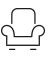 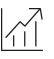 max. attack surface per shutter	6.24 m² (67.167 ft²)max. system width	7500 mm (24' 7 9/32'')max. shading area	12 m² (129.17 ft²)Temperature range	-20 °C bis +60 °CHeight adjustable	+/- 2 mm (3/32'')Application area	Utilization light / semi-public access	YesUtilization medium / semi-public access	YesUtilization high / public access	YesInland, more than 20 km from the coast	YesTests	Building hardware – hardware for sliding doors and in accordance with EN 13659 DIN EN 1670Resistance to wind load; class 6 in accordance with EN 13659Operating force: Class 1 in accordance with EN 13659Furniture fittings – roller fittings for sliding doors in accordance with DIN EN 1670Corrosion resistance: Class 4 (very high resistance, external area with very harsh conditions)Warranty	With the exception of parts subject to wear and tear, Hawa warrants the flawless functioning of the products delivered by it, as well as the durability of all parts, for a period of 2 years commencing from the transfer of risk.Place of useOutdoor area with rural inland climate, without particularly high pollution level and at least 20 km from the sea.Product Design	Hawa Frontslide 100 Matic Symmetric 2 Matic consisting of top running track (aluminum wall thickness 3.5 mm (5/32'')), running track with plastic rollers and hanger bracket, motor with controller and SMI interface, deflection rollers, toothed belt lock, toothed belt, follower, bottom guide track and guide component.Optional:(	) Clip-on panel(	) Fixed to wall or floor at bottomInterfaces	Door leafScrewed on or riveted from above– Door thickness 28–50 mm (1 3/32'' x 1 31/32'')Guide component screwed on at bottomRunning trackShorten at one side for motorAdjustmentWith commissioning box